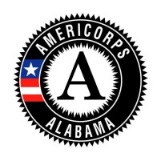 The Governor’s Office of Volunteer ServicesMember Health CareAmeriCorps programs must provide, or make available, healthcare insurance to those members serving a 1,700-hour full-time term who are not otherwise covered by a healthcare policy at the time the member begins his/her term of service. The subgrantee must also provide, or make available, healthcare insurance to members serving a 1,700-hour full-time term to hose members who lose coverage during their term of service as a result of service or through no deliberate act of their own. CNCS will not cover healthcare costs for dependent coverage. As outlined in § 2522.250 an AmeriCorps member is eligible for childcare benefits if he or she:Is a full-time member;Is the parent or legal guardian of, or is acting in loco parentis for, a child under 13 who resides with the participant;Is not receiving childcare from another available source at the time of acceptance into the program, including a parent or guardian, which would continue to be provided while the participant serves in the program; andHas a family income that does not exceed 75 percent the State’s median income for a family of the same size. Please select onePlease select one  I am accepting the health care insurance provided through . I verify that I am not otherwise covered by a health care policy at the time I begin my term of service.
  I am declining the health care insurance provided through , effective the signature date. I verify that I am covered by a Minimum Essential Coverage compliant health care policy through one of the following options: staying on parents’ or spouse plan; insurance obtained through the Federal Health Insurance Marketplace of at least the Bronze level plan; insurance obtained through private insurance broker; Medicaid, Medicare or military benefits. I have provided  with documentation of my health care insurance. I understand I am required to maintain healthcare insurance, and if I lose my current coverage during my term of service as a result of service or through no deliberate act of my own, I must notify . I understand that if I decline healthcare coverage, I am not entitled to receive that portion of the health care benefit that I elected to forego during the waiver period.
  I am accepting the health care insurance provided through . I verify that I am not otherwise covered by a health care policy at the time I begin my term of service.
  I am declining the health care insurance provided through , effective the signature date. I verify that I am covered by a Minimum Essential Coverage compliant health care policy through one of the following options: staying on parents’ or spouse plan; insurance obtained through the Federal Health Insurance Marketplace of at least the Bronze level plan; insurance obtained through private insurance broker; Medicaid, Medicare or military benefits. I have provided  with documentation of my health care insurance. I understand I am required to maintain healthcare insurance, and if I lose my current coverage during my term of service as a result of service or through no deliberate act of my own, I must notify . I understand that if I decline healthcare coverage, I am not entitled to receive that portion of the health care benefit that I elected to forego during the waiver period.
AmeriCorps Member Name Printed AmeriCorps Member Name Printed AmeriCorps Member SignatureXDate Signed 